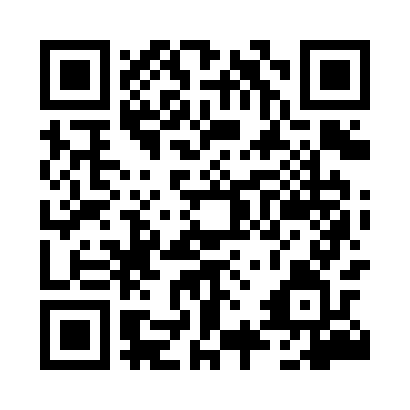 Prayer times for Nietuszkowo, PolandWed 1 May 2024 - Fri 31 May 2024High Latitude Method: Angle Based RulePrayer Calculation Method: Muslim World LeagueAsar Calculation Method: HanafiPrayer times provided by https://www.salahtimes.comDateDayFajrSunriseDhuhrAsrMaghribIsha1Wed2:385:1912:505:598:2210:512Thu2:375:1712:506:008:2310:553Fri2:365:1512:506:018:2510:554Sat2:355:1312:496:028:2710:565Sun2:345:1112:496:038:2910:576Mon2:345:0912:496:048:3010:577Tue2:335:0712:496:058:3210:588Wed2:325:0612:496:068:3410:599Thu2:315:0412:496:078:3510:5910Fri2:315:0212:496:088:3711:0011Sat2:305:0012:496:098:3911:0112Sun2:294:5912:496:108:4011:0213Mon2:284:5712:496:118:4211:0214Tue2:284:5512:496:128:4411:0315Wed2:274:5412:496:138:4511:0416Thu2:274:5212:496:148:4711:0417Fri2:264:5112:496:158:4811:0518Sat2:254:4912:496:168:5011:0619Sun2:254:4812:496:168:5211:0620Mon2:244:4612:496:178:5311:0721Tue2:244:4512:496:188:5511:0822Wed2:234:4412:496:198:5611:0823Thu2:234:4212:496:208:5711:0924Fri2:224:4112:506:218:5911:1025Sat2:224:4012:506:229:0011:1026Sun2:224:3912:506:229:0211:1127Mon2:214:3812:506:239:0311:1228Tue2:214:3612:506:249:0411:1229Wed2:204:3512:506:259:0511:1330Thu2:204:3412:506:259:0711:1431Fri2:204:3412:506:269:0811:14